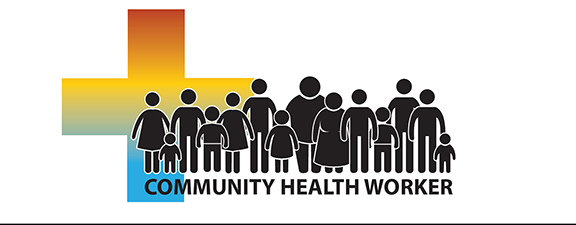 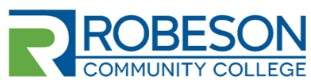 ROBESON COMMUNITY COLLEGE PRESENTS:North CarolinaCommunity Health Worker OnlineThis course is designed to provide individuals with the required knowledge, tools, and resources to become recognized as a certified Community Health Worker (CHW) in North Carolina, working in a variety of healthcare and community settings.  (Health Departments, Hospitals, Federally Qualified Health Centers, Clinics, Faith-based Organizations, etc.)  Upon successful completion of this class, student may be eligible for listing as a NC Certified Community Health Worker.DATE:  April 5th, 2021 – August 2nd, 2021LOCATION:  Online, Blackboard, LMS (with exception of required CPR)REGISTRATION:  www.robeson.edu/healtho Then press “Click to Register”CONTACT:  Christy Locklear at 272-3609 or chlocklear@robeson.edu  Required Course Material:  Foundations for Community Health Workers                        Second Edition by Tim Berthold, (2016) Published by Josey-Bass                                                 ISBN 978-1-119-06081-9PRE-REQUISITES:  High School Diploma or GED